Guidelines for Abstract Preparation of HQS2019(Bold, 12 point, Times or Times New Roman)K. Ishibashi,1 K. Hirakawa,1 H. Yamaguchi,2 K. Nemoto,2 and Y. Hirayama1,2 (11 point, Times or Times New Roman)1Graduate School of Engineering, Osaka University, Osaka 565-0871, Japan2NTT Basic Research Laboratories, Atsugi, Japan (11 point, Italic, Times or Times New Roman)ishibashi@xxxxx.ac.jp (11 point, Times or Times New Roman)Camera-ready 1-page abstract should be prepared on an A4-size paper with 2.5 cm margins all around. The abstract must include the title of the paper, author(s), affiliation(s), address(es) and e-mail address. Use capital letters for the initial letter of each word except articles, prepositions and conjunctions. Place a blank line between the title and author(s). The main text should be typed with single-spaced and 11 point. List and numbers of all the references should be at the end of the abstract. When referring to them in the text, the reference number should be indicated by brackets, such as [1]. The deadline of the submission is September 10, 2019.The International Symposium on Hybrid Quantum Systems (HQS) will be held in Matsue, Japan, from Dec. 1 (Sunday) through 4 (Wednesday), 2019.  HQS2019 will highlight the latest progress in the field of fundamental physics and applications of hybrid quantum systems.The scope of HQS2019 is listed below: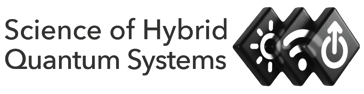 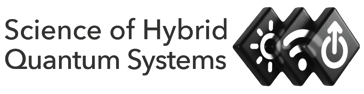 Coherent phenomena in solidsQuantum information processingCharge and spin physics in nanostructuresSpintronic materials and devicesOptical properties of nanostructuresPhotonic nanostructuresNV centers in diamondsPhononic nanosturcturesMEMS/NEMS and novel mechanical effectsNovel materials for hybrid quantum systemsNanocarbon and 2D materialsTopological insulators and superconductorsQuantum metrologyQuantum functional devicesReferences[1] Ando, A. B. Fowler, and F. Stern, Rev. Mod. Phys. 54, 437 (1982).